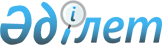 О некоторых вопросах акционерного общества "Национальный научно-технологический холдинг "Парасат"
					
			Утративший силу
			
			
		
					Постановление Правительства Республики Казахстан от 19 июля 2011 года № 832. Утратило силу постановлением Правительства Республики Казахстан от 28 января 2013 года № 48

      Сноска. Утратило силу постановлением Правительства РК от 28.01.2013 № 48.      Правительство Республики Казахстан ПОСТАНОВЛЯЕТ:



      1. Реорганизовать акционерное общество "Национальный научно-технологический холдинг "Парасат" путем выделения из него акционерного общества "Наука" (далее - Общество) со стопроцентным участием государства в его уставном капитале.



      2. Министерству образования и науки Республики Казахстан совместно с Комитетом государственного имущества и приватизации Министерства финансов Республики Казахстан в установленном законодательством порядке обеспечить формирование уставного капитала Общества посредством передачи акций акционерных обществ "Национальный центр научно-технической информации" и "Фонд науки" в оплату размещаемых акций Общества.



      3. Комитету государственного имущества и приватизации Министерства финансов Республики Казахстан в установленном законодательством порядке:



      1) совместно с Министерством образования и науки Республики Казахстан утвердить устав Общества и обеспечить его государственную регистрацию в органах юстиции Республики Казахстан;



      2) передать права владения и пользования пакетом акций Общества Комитету науки Министерства образования и науки Республики Казахстан.



      4. Министерству образования и науки Республики Казахстан совместно с Комитетом государственного имущества и приватизации Министерства финансов Республики Казахстан в установленном законодательством порядке обеспечить принятие иных мер, вытекающих из настоящего постановления.



      5. Утвердить прилагаемые дополнения, которые вносятся в некоторые решения Правительства Республики Казахстан.



      6. Настоящее постановление вводится в действие со дня подписания.      Премьер-Министр

      Республики Казахстан                       К. Масимов

Утверждены         

постановлением Правительства

Республики Казахстан    

от 19 июля 2011 года № 832  

Дополнения, которые вносятся в некоторые

решения Правительства Республики Казахстан

      1. В постановлении Правительства Республики Казахстан от 12 апреля 1999 года № 405 «О видах государственной собственности на государственные пакеты акций и государственные доли участия в организациях» (САПП Республики Казахстан, 1999 г., № 13, ст. 124):



      в перечне акционерных обществ и хозяйственных товариществ, государственные пакеты акций и доли которых отнесены к республиканской собственности, утвержденном указанным постановлением:



      в разделе «г. Астана»:



      дополнить строкой, порядковый номер 21-131, следующего содержания:

      «21-131. АО «Наука».



      2. В постановлении Правительства Республики Казахстан от 27 мая 1999 года № 659 «О передаче прав по владению и пользованию государственными пакетами акций и государственными долями в организациях, находящихся в республиканской собственности»:



      в перечне государственных пакетов акций и государственных долей участия в организациях республиканской собственности, право владения и пользования которыми передается отраслевым министерствам и иным государственным органам, утвержденном указанным постановлением:



      раздел «Комитет науки Министерства образования и науки Республики Казахстан» дополнить строкой, порядковый номер 222-39-3, следующего содержания:



      «222-39-3. АО «Наука».



      3. В постановлении Правительства Республики Казахстан от 21 июля 2006 года № 700 «Некоторые вопросы Министерства образования и науки Республики Казахстан» (САПП Республики Казахстан, 2006 г., № 27, ст. 290):



      в перечне организаций, находящихся в ведении Комитета науки Министерства образования и науки Республики Казахстан, утвержденном указанным постановлением:



      раздел «3. Акционерные общества» дополнить строкой, порядковый номер 24, следующего содержания:



      «24. Наука».



      4. В постановлении Правительства Республики Казахстан от 11 июня 2007 года № 483 «О некоторых вопросах республиканской государственной собственности» (САПП Республики Казахстан, 2007 г., № 19, ст. 214):



      в перечне акционерных обществ (товариществ с ограниченной ответственностью) с государственным участием, необходимых для выполнения общегосударственных задач, утвержденном указанным постановлением:



      раздел «Комитет науки Министерства образования и науки Республики Казахстан» дополнить строкой, порядковый номер 59-2, следующего содержания:



      «59-2. Акционерное общество «Наука» 100 %».
					© 2012. РГП на ПХВ «Институт законодательства и правовой информации Республики Казахстан» Министерства юстиции Республики Казахстан
				